       ПРОФСОЮЗНАЯ  ОРГАНИЗАЦИЯ  ГОРОДСКОГО  ОКРУГА  СЫЗРАНЬ  ПРОФСОЮЗА  РАБОТНИКОВ          НАРОДНОГО  ОБРАЗОВАНИЯ  И  НАУКИ  РФ _____________________________________________________________________________________   	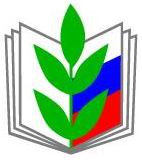 Первичная профсоюзная организация______________________________________                                                                                                             (наименование учреждения)ВЫПИСКА     из протокола заседания профкома № ___ от ___________ 20   г.Избрано в профком:_______чел. из них присутствовало _____чел. Слушали: (Ф.И.О., должность выступающего) об организации и проведении культ-массового мероприятия, посвященного _________________________________. (смета прилагается)Постановили:  Выделить денежные средства  в размере _____ руб. в пределах сметы расходов организации  на проведение  культ-массового мероприятия, посвященного _______________________________.Председатель первичной организации Профсоюза _______________________/________________                                                                                               (Ф.И.О.)                                                  (подпись)                               										Образец Составляется в двух экземплярах: первый представляется в  СГПО, второй остается в ППО       ПРОФСОЮЗНАЯ  ОРГАНИЗАЦИЯ  ГОРОДСКОГО  ОКРУГА  СЫЗРАНЬ  ПРОФСОЮЗА  РАБОТНИКОВ          НАРОДНОГО  ОБРАЗОВАНИЯ  И  НАУКИ  РФ _____________________________________________________________________________________   	Первичная профсоюзная организация______________________________________                                                                                                             (наименование учреждения)				        АКТ		               о вручении ценных подарковКомиссия в составе: председатель ПК_________________			     члены комиссии_______________				___________________________составили настоящий акт в том, что _____(дата) в нашем присутствии в помещении актового зала  ГБОУ СОШ № ____ состоялось поздравление членов профсоюза с Международным женским днем,  были вручены парфюмерные наборы (подарки), приобретенные из членских профсоюзных взносов:Председатель комиссии____________/_______________________					Подпись				Ф.И.О.Члены комиссии __________________________/_________________________________________		________________________/____________________________________________       ПРОФСОЮЗНАЯ  ОРГАНИЗАЦИЯ  ГОРОДСКОГО  ОКРУГА  СЫЗРАНЬ  ПРОФСОЮЗА  РАБОТНИКОВ          НАРОДНОГО  ОБРАЗОВАНИЯ  И  НАУКИ  РФ _____________________________________________________________________________________   	Первичная профсоюзная организация______________________________________                                                                                                             (наименование учреждения)ВЫПИСКА     из протокола заседания профкома № ___ от ___________ 20   г.Избрано в профком:_______чел. из них присутствовало _____чел. Слушали: (Ф.И.О., должность выступающего) об оказании материальной помощи члену профсоюза (должность, Ф.И.О. заявителя) в связи с ________________________Постановили:  Оказать материальную помощь (Ф.И.О. заявителя) в размере _____ руб. в пределах сметы расходов организации в связи с  _________________________________________________________________Председатель первичной организации Профсоюза _______________________/________________                                                                                               (Ф.И.О.)                                                  (подпись)                                      ПРОФСОЮЗНАЯ  ОРГАНИЗАЦИЯ  ГОРОДСКОГО  ОКРУГА  СЫЗРАНЬ  ПРОФСОЮЗА  РАБОТНИКОВ          НАРОДНОГО  ОБРАЗОВАНИЯ  И  НАУКИ  РФ _____________________________________________________________________________________   	Первичная профсоюзная организация______________________________________                                                                                                             (наименование учреждения)ВЫПИСКА     из протокола заседания профкома № ___ от ___________ 20   г.Избрано в профком:_______чел. из них присутствовало _____чел. Слушали: (Ф.И.О., должность выступающего) об оказании материальной помощи члену профсоюза (должность, Ф.И.О. заявителя) в связи с ________________________Постановили:  Ходатайствовать перед Сызранской ГПО  о выделении материальной помощи члену профсоюза (Ф.И.О. заявителя) в связи с________Председатель первичной организации Профсоюза _______________________/________________                                                                                               (Ф.И.О.)                                                  (подпись)         УТВЕРЖДАЮПредседатель  профкома _________________________                                                              (НАИМЕНОВАНИЕ УЧРЕЖДЕНИЯ)_____________________.(подпись) «___»__________ 20__ г.                                                          СМЕТА                                            расходов на проведение________________________________________________                                        (указать название мероприятия)Дата  проведения: _________________________________                     Место проведения: ________________________________Количество человек: ____ членов профсоюза (список прилагается) Статьи расходования денежных средств. Примеры статей расходования:- организационное обеспечение деятельности профсоюзного комитета (подготовка и проведение собраний, заседаний профкома и т.д.) :- участие в акциях профсоюзов;- смотры, конкурсы, культурно-массовые мероприятия;- расходы на информационную работу (оформление профсоюзного уголка, подписка на газету и др.) ;- обучение профсоюзного актива ; Итого: _____________________(сумма цифрами и прописью)Смету составил ______/________(Подпись и ФИО полностью)п/нФ.И.О1.2.